Character Letter to Judge Before SentencingFrom,Ryan Joseph79, Ashok Nagar,Bhubaneswar- 751006 OdishaDate: 27/4/2019 To,The Honourable Judge,District Court, Bhubaneswar- 751002 OdishaDear Judge Vikrant Kumar,I am writing this letter given the death penalty that has been passed on my dear friend Joseph Bosen. I had known Joseph since our college days when we were classmates, and eventually, we went on to become best friends. We have also been neighbours having to live in the same city due to our work needs. I want to state that Joseph is a true gentleman and would never commit the crime for which he has been accused.The evidence which leads to him being convicted has been doctored to someone's propaganda, and I request you to look into this matter with a further detailed investigation. He is a living and jolly human being and is always there for anybody.    His helpful nature also makes him my go-to person in any situation of crisis that I face.His family has been going through a lot and is completely distorted on hearing this news.I would request you to look into this case once again before finalising on your verdict.   He facing such grave consequences can bring grievous turmoil in the society that we    live in. I can vouch for the right character of Joseph, and I would request you to consider this character letter before finalising on any verdict.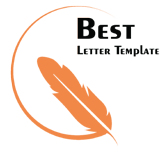 Thank You.Yours sincerely, Ryan Joseph